Year 4 Home Learning: Summer 2 – Week 2 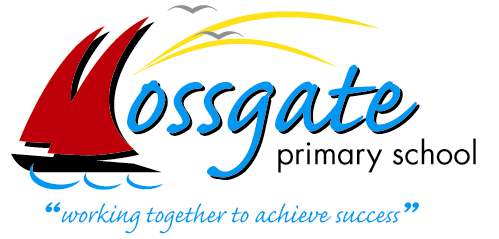  Working together to achieve success’Hello Year 4. Here is the timetable this week to support learning at home which combines online learning platforms with paper based activities you can view on screen and complete in your exercise book from school. We do not expect families to print resources off! I also want to know what you have been busy doing, soPlease, please email me at year-4@mossgate.lancs.sch.uk  and I will share these on our school’s Facebook page. The e-mails are regularly picked up so please use the email address if you have any questions about the learning as well. Take care and keep safe. Mrs ElwersDaily PE: Start the day with 20-30 minutes of physical activity. Suggestions include: Joe Wicks Daily PElesson Natasha Butler Daily Workout / Just Dance videos in YouTube. Additional physical activity are uploaded weekly onto our school website at:https://lancashireschoolgames.co.uk/year-3-6-spar-lancashire-school-games-activity-timetable/ Daily Newsround:               Watch the 5 minute news summary daily at 12:15pm by going to https://www.bbc.co.uk/newsround and click ‘Watch Newsround’ in the top right hand corner. Discuss topical items in the news and research any aspects which interest – this could be a topic, country or person. Newsround is updated daily. You could even produce your own news report on one of the topics and share it with us!Maths:	 Go to https://whiterosemaths.com/homelearning/year-4/  to access the video resources. Use the video to help explain the concept and then complete the activity (in your exercise book) which you can access by accessing the school website and following this path: ‘Summer 2 Home Learning – Week 2 – Year 4’. English: Focus theme- Inspirational People!This week you will be exploring people who inspire us. Delve into facts and find out why these people are inspirational. You’ll also have a chance to think about who inspires you too and make your own ‘Inspiration Book’. When following links, a responsible adult should monitor that children are remaining on that page only and are keeping safe online..Also: Complete 15 minutes of IDL Literacy (https://idlsgroup.com/) daily which develops spelling, comprehension and keyboard skills.Topic MondayTuesdayWednesdayThursdayFridayMental Maths Complete 15 minutes of IDL Numeracy (https://idlsgroup.com/) and/or Times Tables Rocks Stars (https://play.ttrockstars.com/auth/school).Complete 15 minutes of IDL Numeracy (https://idlsgroup.com/) and/or Times Tables Rocks Stars (https://play.ttrockstars.com/auth/school).Complete 15 minutes of IDL Numeracy (https://idlsgroup.com/) and/or Times Tables Rocks Stars (https://play.ttrockstars.com/auth/school).Complete 15 minutes of IDL Numeracy (https://idlsgroup.com/) and/or Times Tables Rocks Stars (https://play.ttrockstars.com/auth/school).Complete 15 minutes of IDL Numeracy (https://idlsgroup.com/) and/or Times Tables Rocks Stars (https://play.ttrockstars.com/auth/school).You will find the videos and PowerPoint presentations by following the White Rose Maths link and clicking on Week 6 (w/c 1st June). The sheets required for each day have been downloaded and are accessible by following: ‘Summer 2 Home Learning – Week 2 – Year 4’.You will find the videos and PowerPoint presentations by following the White Rose Maths link and clicking on Week 6 (w/c 1st June). The sheets required for each day have been downloaded and are accessible by following: ‘Summer 2 Home Learning – Week 2 – Year 4’.You will find the videos and PowerPoint presentations by following the White Rose Maths link and clicking on Week 6 (w/c 1st June). The sheets required for each day have been downloaded and are accessible by following: ‘Summer 2 Home Learning – Week 2 – Year 4’.You will find the videos and PowerPoint presentations by following the White Rose Maths link and clicking on Week 6 (w/c 1st June). The sheets required for each day have been downloaded and are accessible by following: ‘Summer 2 Home Learning – Week 2 – Year 4’.You will find the videos and PowerPoint presentations by following the White Rose Maths link and clicking on Week 6 (w/c 1st June). The sheets required for each day have been downloaded and are accessible by following: ‘Summer 2 Home Learning – Week 2 – Year 4’.White Rose Maths Lesson 1 – Add 2 or more fractionsLesson 2 – Subtract fractionsLesson 3 – Fraction of quantities Lesson 4 –Calculate quantities Lesson 5 – Friday challengeMonRead and enjoy opening extracts from the following books in a series by Kate Pankhurst about several inspirational women. Fantastically Great Women Who Saved the Planet Fantastically ‘Summer 2 Home Learning – Week 2 – Year 4’.Great Women Who Worked Wonders ‘Summer 2 Home Learning – Week 2 – Year 4’.Fantastically Great Women Who Changed the World‘Summer 2 Home Learning – Week 2 – Year 4’ As you read, note down unfamiliar vocabulary and use a dictionary/thesaurus to find out what new words mean. Here is a link to the online one if you don’t have one as a book  https://www.wordhippo.com/  Select two or three of your favourite texts read today. Create some charts showing key information and/or mind maps. For example, you could scan the texts to find important dates and create a chart such as the one below.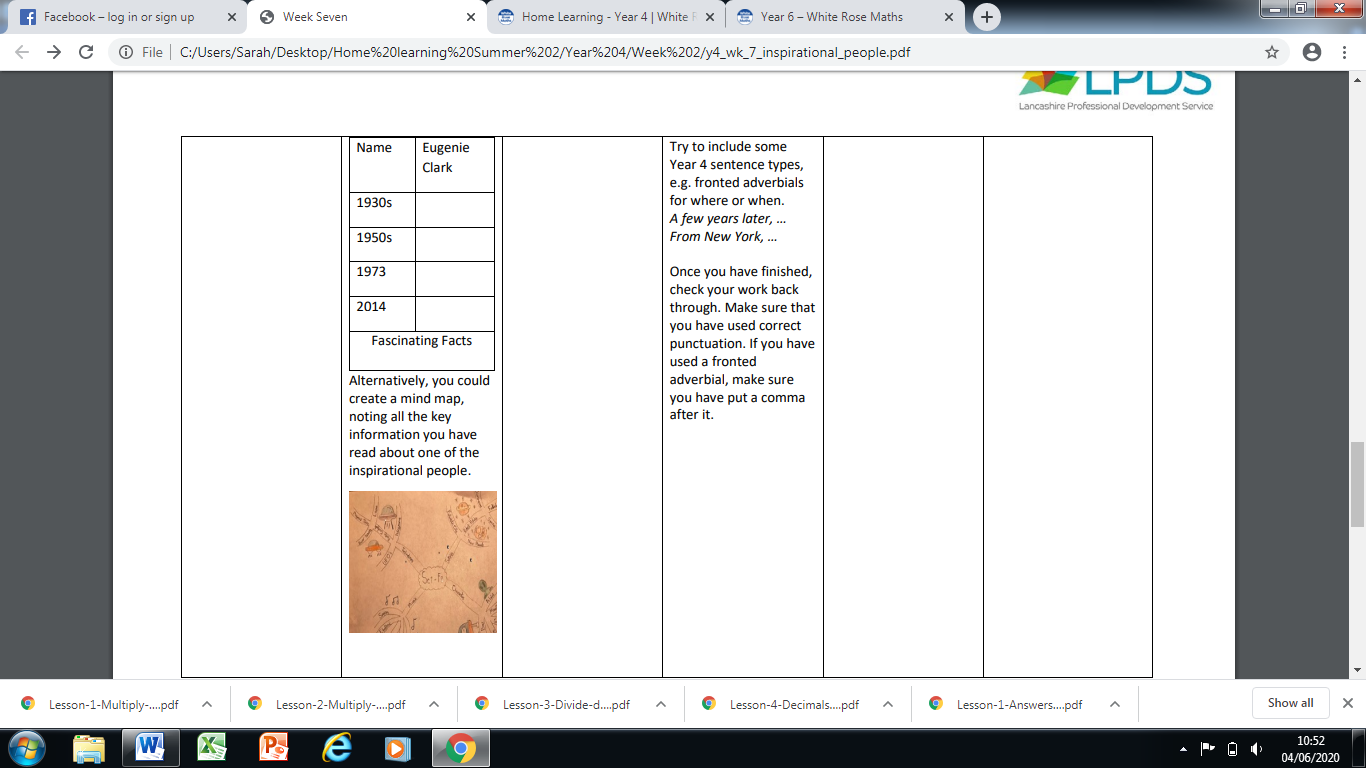 Alternatively, you could create a mind map, noting all the key information you have read about one of the inspirational people.TuesToday you are going to research facts about Martin Luther King. Read the information from the following websites and watch Martin Luther King’s final speech: 'I've been to the mountaintop.https://www.ducksters.com/biography/martin_luther_king_jr.php  (Note: contains American spelling)https://www.natgeokids.com/uk/discover/history/general-history/martin-luther-king-facts/https://www.youtube.com/watch?v=e49VEpWg61M   Vocabulary that you might need to explore today equality, boycott, tolerant, entitled, segregationUse a dictionary, e.g. https://www.wordhippo.com/ to help you. Today I’d like you to write a quiz for your family and friends based on the life of Martin Luther King. You may choose to write using a similar format to The Chase or Who Wants to be a Millionaire, where contestants are provided with a question and three or four possible answers, but only one is correct! Try to include some of the new vocabulary you have learnt in your questions. Test your quiz out on your family at home or e-mail it to me so I can have a go!WedToday you are going to research facts about Greta Thunberg. Read the information from the following websites and watch Greta Thunberg's speech to world leaders at the UN Climate Action Summit.https://www.natgeokids.com/uk/kids-club/cool-kids/general-kids-club/greta-thunberg-facts/https://kids.britannica.com/kids/article/Greta-Thunberg/632033https://www.youtube.com/watch?v=xVlRompc1yEVocabulary to explore: activist. Create a mini biography for Greta. (A biography is the story of someone’s life). Scan the texts to find important dates and numbers, e.g. date of birth, key ages or dates when things have happened in her life. Read sections carefully (close reading) to find out the following: • Where was Great Thunberg born? • What is she so passionate about? • Why is she inspirational? Rather than copying chunks of the text from the websites, try to put the information into your own words. If you find any unfamiliar vocabulary, note that down and use a dictionaryhttps://www.wordhippo.com/ to find the definition.ThursToday you are going to think about who inspires you. Maybe Captain Tom has inspired you. (Captain Tom https://www.bbc.co.uk/newsround/52673271) Maybe a family member inspires you, or maybe a member of your local community. Perhaps you have more than one person that inspires you. Think about who inspires you and write a paragraph in your book about who they are and why they inspire you. After researching the inspirational people this week, how do you feel? Have you been inspired? Write another paragraph to explain who and what has inspired you this week and how this might influence your actions in the future. e.g. After reading about Greta Thunberg, it has made me consider how everybody’s actions affect the environment. From now on, I will consider how I can help my family to be more environmentally friendly.FriMy Inspiration Book Today you are going to take all the information that you have researched this week and present it in a book of inspiration. You can present your book in any way you like. One idea you may choose is to make a squash book. This video shows you how to make a squash book https://www.youtube.com/watch?v=TmQWqkBdj6cOnce you have made it, write your facts into the different triangular and square sections inside. Include information you have read about this week - some of the inspirational women you read about on Monday, Martin Luther King, Greta Thunberg, Captain Tom and the person/people who inspire you. You can add some pictures/drawings too. 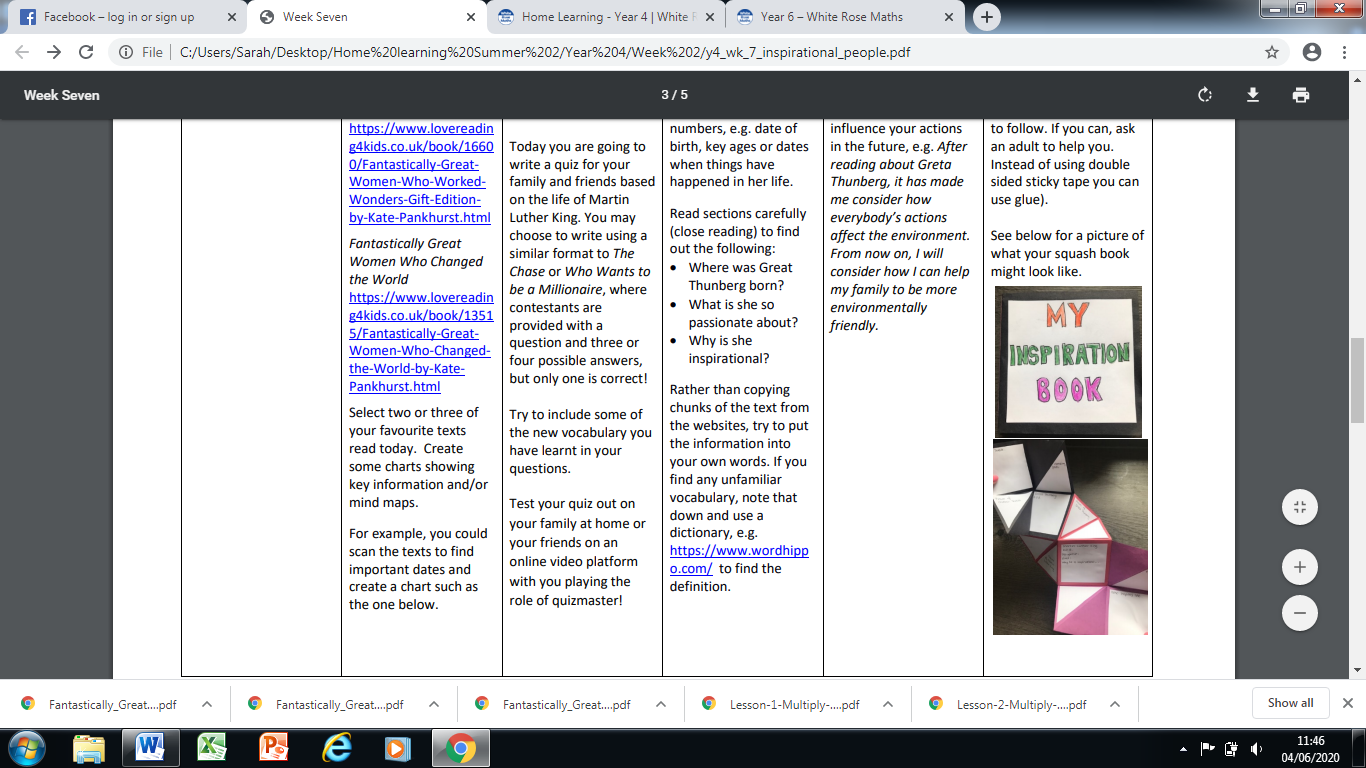 MonOnline Safety  Last week we had a look at the selfie video. This week I would like you to design a poster for Selfie.Create a poster for Sam, Ellie and Alfie’s new band Selfie. Can you come up with a design that shows off each character’s talents and personality? Don’t forget to show me via e-mail TuesGreta Thunberg's is an inspiration person who is passionate about the world becoming more eco-friendly to reduce climate change. Can you create a piece of artwork using things from your recycling that shows ways to reduce, reuse and recycle?WedScience On Saturday history was made! It's the first time ever that Nasa astronauts have been sent to space on a rocket owned by the private company, SpaceX. Have a look at this news report https://www.bbc.co.uk/newsround/52526849 . I’d like you to find out some information about this mission and create a presentation about this mission. You could use PowerPoint, make a video or design a poster. Please include information about:The astronauts- who are they and what will they be doing? International Space Station Space X The rocketThe space suitsThursScience On Saturday history was made! It's the first time ever that Nasa astronauts have been sent to space on a rocket owned by the private company, SpaceX. Have a look at this news report https://www.bbc.co.uk/newsround/52526849 . I’d like you to find out some information about this mission and create a presentation about this mission. You could use PowerPoint, make a video or design a poster. Please include information about:The astronauts- who are they and what will they be doing? International Space Station Space X The rocketThe space suitsFridayTopic Complete an activity from the topic learning grid that you have not yet completed. Go to the school website Summer 2 - Home Learning – Week 1 – Year 4 – Habitat Learning Grid. Don’t forget to share the tasks that you have been doing with me.